ALLEGATO 1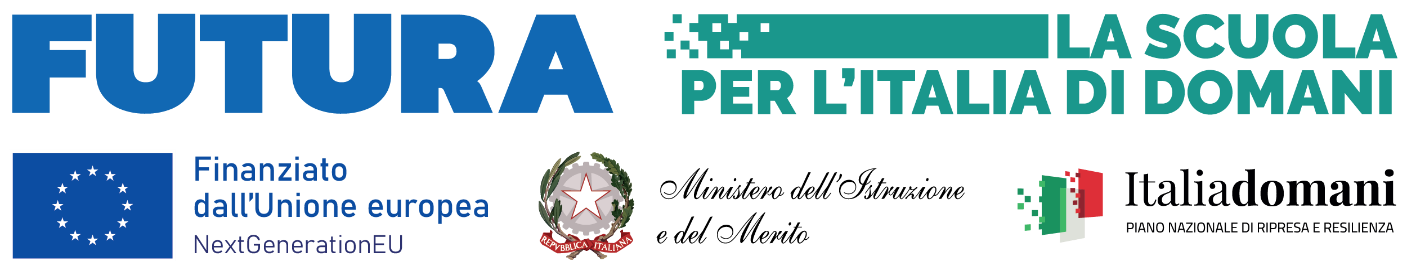 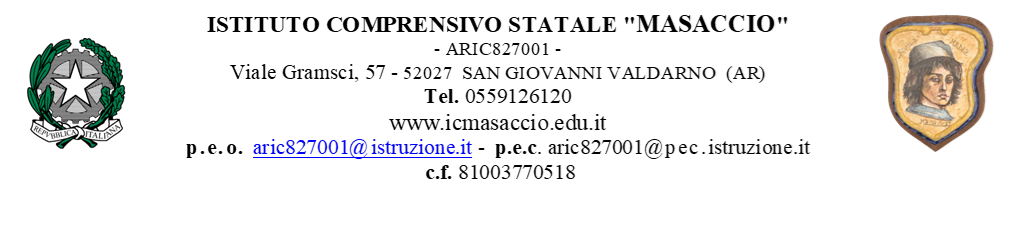 Al Dirigente Scolastico dell’Istituto Comprensivo Masaccio Codice progetto: M4C1I1.4-2022-981-P-17612Cup: B54D22004810006Titolo: DALL'ABBANDONO AL DONO, DALLA DISPERSIONE ALLA SPERANZAOggetto: Istanza di Candidatura in qualità di mentoring e coaching motivazionale - Azioni di prevenzione e contrasto alla dispersione scolastica (D.M. 170/2022)” Il/La sottoscritto/a _______________________________________ nato a __________________ il _____________codice fiscale ___________________________________ residente a _____________________________________via ____________________________________________________   telefono ______________________________email ___________________________________________________________________________InternoesternoCHIEDEdi poter essere ammess_  alla procedura di selezione in qualità di MentoringCoaching motivazionale ACCETTAsenza condizioni quanto previsto nell’avviso, autorizza al trattamento ricevuta l’ informativa di cui all’avviso e si impegna ad espletare l'incarico nel rispetto delle Disposizioni Ministeriali. Allega alla presente:Curriculum vitae, secondo il formato standard europeo, Griglia di valutazione (va compilata a seconda della selezione a cui si intende candidare A1 o A2)Dichiarazione personale sostitutiva ai sensi del D.P.R. 28 dicembre 2000 n° 445, conforme all'Allegato 2Copia di un documento di riconoscimento in corso di validitàDATA E FIRMAALLEGATO A1Grigia di valutazione per docenti interni/esterni per percorsi di mentoring e potenziamento delle competenze di baseDocente ESPERTO interno/ esterno per percorsi di mentoring e potenziamento delle competenze di base A parità di punteggio precederà il candidato che avrà maggiore punteggio nella sezione 3° MACROCRITERIO: ESPERIENZE LAVORATIVE, nell’eventualità risultino ancora candidati con parità di punteggio sarà assegnata priorità al candidato più giovane d’età. Data a e firmaALLEGATO A2Esperto per attività di coaching motivazionaleA parità di punteggio precederà il candidato che avrà maggiore punteggio nella sezione 3° MACROCRITERIO: ESPERIENZE LAVORATIVE, nell’eventualità risultino ancora candidati con parità di punteggio sarà assegnata priorità al candidato più giovane d’età. Data e firmaPREREQUISITI (ove previsti)Possesso dei requisiti (a cura della commissione)Docente di lingua italianaDocente di matematica e scienzeLingua inglese o francese o spagnolo o tedescoSI                NO                  SI                NO                  SI                NO1° MACROCRITERIO: TITOLI DI STUDIO    Punteggio PUNTEGGIO RICHIESTO DAL CANDIDATO PUNTEGGIO ASSEGNATO DALL’ISTITUZIONELaurea magistrale o specialistica1 20Altra Laurea magistrale o specialistica  5Dottorato di ricerca 3Master post-universitario di durata annuale con esame finale coerente con la professionalità richiesta (1500 ore di formazione o 60 CFU) punti 1 per ogni titolo   4TOTALEMax 322° MACROCRITERIO: ALTRI TITOLI CULTURALI – PROFESSIONALI - Punteggio Certificazioni informatiche possedute riconosciute dal MIUR (AICA, EIPASS, Microsoft,…)  – 2 punti per ogni certificazione  Max 8TOTALEMax 83° MACROCRITERIO: ESPERIENZE LAVORATIVE  Punteggio Esperienze di docente esperto nei PON  5 punti per ogni corsoMax 60TOTALEMax 60TOTALE GENERALEMax 100PREREQUISITI Possesso dei requisiti (a cura della commissione)Laurea magistrale in psicologia Laurea magistrale associata a scuola di specializzazione in counseling ad indirizzo analitico transazionaleSI                NO                  SI                NO1° MACROCRITERIO: TITOLI DI STUDIO    Punteggio PUNTEGGIO RICHIESTO DAL CANDIDATO PUNTEGGIO ASSEGNATO DALL’ISTITUZIONELaurea magistrale in psicologia30Dottorato di ricerca 5Scuola di specializzazione triennale in counseling  ad indirizzo analitico transazionale 15TOTALEMax 502° MACROCRITERIO: ALTRI TITOLI CULTURALI – PROFESSIONALI - Punteggio Corsi di formazione di almeno 30 ore presso enti pubblici o privati inerenti l’ambito degli apprendimenti scolastici dello sviluppo psicologico (es psicopatologie dello sviluppo, psicologia scolastica, difficoltà comportamentali, difficoltà socio-relazionali, disabilità) con conseguimento dei relativi crediti EC;M10TOTALEMax 103° MACROCRITERIO: ESPERIENZE LAVORATIVE  Punteggio Attività documentate di consulenza e collaborazione con le Istituzioni Scolastiche a supporto dei processi di inclusione con particolare riguardo alla redazione del PEI per gli alunni con disabilità e dei PDP per gli alunni con DSA(5 punti per ogni incarico, fino ad un max di 40 punti)Max 40TOTALEMax 40TOTALE GENERALEMax 100